提醒的話：1. 請同學詳細填寫，這樣老師較好做統整，學弟妹也較清楚你提供的意見，謝謝！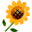 2. 甄選學校、科系請填全名；甄選方式與過程內容書寫不夠請續寫背面。         3. 可直接上輔導處網站https://sites.google.com/a/yphs.tw/yphsc/「甄選入學」區下載本表格，    以電子檔郵寄至yphs316@gmail.com信箱，感謝你！　　　　　              甄選學校甄選學校淡江大學淡江大學淡江大學淡江大學甄選學系甄選學系資訊傳播學系資訊傳播學系學生學測分數國英數社自總■大學個人申請□科技校院申請入學□軍事校院■大學個人申請□科技校院申請入學□軍事校院■大學個人申請□科技校院申請入學□軍事校院□正取■備取□未錄取□正取■備取□未錄取學測分數1213512850■大學個人申請□科技校院申請入學□軍事校院■大學個人申請□科技校院申請入學□軍事校院■大學個人申請□科技校院申請入學□軍事校院□正取■備取□未錄取□正取■備取□未錄取甄選方式與過程■面試佔(  40　%)一、形式：（教授：學生）人數=（ 3 ：1　），方式：個人面試二、題目：1.你看過我們的系網嗎?有什麼是令你印象深刻的?2.你的這些作品內,有什麼共同的創作理念嗎?3.你的作品內,有什麼是讓你印象深刻的?4.未來希望做出怎樣的作品■備審資料佔(  30   %)   或  □術科實作佔(     %)  或  □筆試佔(     %)含創意作品□其他佔(     %)請註明其他方式，如：小論文■面試佔(  40　%)一、形式：（教授：學生）人數=（ 3 ：1　），方式：個人面試二、題目：1.你看過我們的系網嗎?有什麼是令你印象深刻的?2.你的這些作品內,有什麼共同的創作理念嗎?3.你的作品內,有什麼是讓你印象深刻的?4.未來希望做出怎樣的作品■備審資料佔(  30   %)   或  □術科實作佔(     %)  或  □筆試佔(     %)含創意作品□其他佔(     %)請註明其他方式，如：小論文■面試佔(  40　%)一、形式：（教授：學生）人數=（ 3 ：1　），方式：個人面試二、題目：1.你看過我們的系網嗎?有什麼是令你印象深刻的?2.你的這些作品內,有什麼共同的創作理念嗎?3.你的作品內,有什麼是讓你印象深刻的?4.未來希望做出怎樣的作品■備審資料佔(  30   %)   或  □術科實作佔(     %)  或  □筆試佔(     %)含創意作品□其他佔(     %)請註明其他方式，如：小論文■面試佔(  40　%)一、形式：（教授：學生）人數=（ 3 ：1　），方式：個人面試二、題目：1.你看過我們的系網嗎?有什麼是令你印象深刻的?2.你的這些作品內,有什麼共同的創作理念嗎?3.你的作品內,有什麼是讓你印象深刻的?4.未來希望做出怎樣的作品■備審資料佔(  30   %)   或  □術科實作佔(     %)  或  □筆試佔(     %)含創意作品□其他佔(     %)請註明其他方式，如：小論文■面試佔(  40　%)一、形式：（教授：學生）人數=（ 3 ：1　），方式：個人面試二、題目：1.你看過我們的系網嗎?有什麼是令你印象深刻的?2.你的這些作品內,有什麼共同的創作理念嗎?3.你的作品內,有什麼是讓你印象深刻的?4.未來希望做出怎樣的作品■備審資料佔(  30   %)   或  □術科實作佔(     %)  或  □筆試佔(     %)含創意作品□其他佔(     %)請註明其他方式，如：小論文■面試佔(  40　%)一、形式：（教授：學生）人數=（ 3 ：1　），方式：個人面試二、題目：1.你看過我們的系網嗎?有什麼是令你印象深刻的?2.你的這些作品內,有什麼共同的創作理念嗎?3.你的作品內,有什麼是讓你印象深刻的?4.未來希望做出怎樣的作品■備審資料佔(  30   %)   或  □術科實作佔(     %)  或  □筆試佔(     %)含創意作品□其他佔(     %)請註明其他方式，如：小論文■面試佔(  40　%)一、形式：（教授：學生）人數=（ 3 ：1　），方式：個人面試二、題目：1.你看過我們的系網嗎?有什麼是令你印象深刻的?2.你的這些作品內,有什麼共同的創作理念嗎?3.你的作品內,有什麼是讓你印象深刻的?4.未來希望做出怎樣的作品■備審資料佔(  30   %)   或  □術科實作佔(     %)  或  □筆試佔(     %)含創意作品□其他佔(     %)請註明其他方式，如：小論文■面試佔(  40　%)一、形式：（教授：學生）人數=（ 3 ：1　），方式：個人面試二、題目：1.你看過我們的系網嗎?有什麼是令你印象深刻的?2.你的這些作品內,有什麼共同的創作理念嗎?3.你的作品內,有什麼是讓你印象深刻的?4.未來希望做出怎樣的作品■備審資料佔(  30   %)   或  □術科實作佔(     %)  或  □筆試佔(     %)含創意作品□其他佔(     %)請註明其他方式，如：小論文■面試佔(  40　%)一、形式：（教授：學生）人數=（ 3 ：1　），方式：個人面試二、題目：1.你看過我們的系網嗎?有什麼是令你印象深刻的?2.你的這些作品內,有什麼共同的創作理念嗎?3.你的作品內,有什麼是讓你印象深刻的?4.未來希望做出怎樣的作品■備審資料佔(  30   %)   或  □術科實作佔(     %)  或  □筆試佔(     %)含創意作品□其他佔(     %)請註明其他方式，如：小論文■面試佔(  40　%)一、形式：（教授：學生）人數=（ 3 ：1　），方式：個人面試二、題目：1.你看過我們的系網嗎?有什麼是令你印象深刻的?2.你的這些作品內,有什麼共同的創作理念嗎?3.你的作品內,有什麼是讓你印象深刻的?4.未來希望做出怎樣的作品■備審資料佔(  30   %)   或  □術科實作佔(     %)  或  □筆試佔(     %)含創意作品□其他佔(     %)請註明其他方式，如：小論文■面試佔(  40　%)一、形式：（教授：學生）人數=（ 3 ：1　），方式：個人面試二、題目：1.你看過我們的系網嗎?有什麼是令你印象深刻的?2.你的這些作品內,有什麼共同的創作理念嗎?3.你的作品內,有什麼是讓你印象深刻的?4.未來希望做出怎樣的作品■備審資料佔(  30   %)   或  □術科實作佔(     %)  或  □筆試佔(     %)含創意作品□其他佔(     %)請註明其他方式，如：小論文心得與建議◎備審資料製作建議：  創意作品要附上書面資料(創作理念)◎整體準備方向與建議：◎備審資料製作建議：  創意作品要附上書面資料(創作理念)◎整體準備方向與建議：◎備審資料製作建議：  創意作品要附上書面資料(創作理念)◎整體準備方向與建議：◎備審資料製作建議：  創意作品要附上書面資料(創作理念)◎整體準備方向與建議：◎備審資料製作建議：  創意作品要附上書面資料(創作理念)◎整體準備方向與建議：◎備審資料製作建議：  創意作品要附上書面資料(創作理念)◎整體準備方向與建議：◎備審資料製作建議：  創意作品要附上書面資料(創作理念)◎整體準備方向與建議：◎備審資料製作建議：  創意作品要附上書面資料(創作理念)◎整體準備方向與建議：◎備審資料製作建議：  創意作品要附上書面資料(創作理念)◎整體準備方向與建議：◎備審資料製作建議：  創意作品要附上書面資料(創作理念)◎整體準備方向與建議：◎備審資料製作建議：  創意作品要附上書面資料(創作理念)◎整體準備方向與建議：E-mail手機